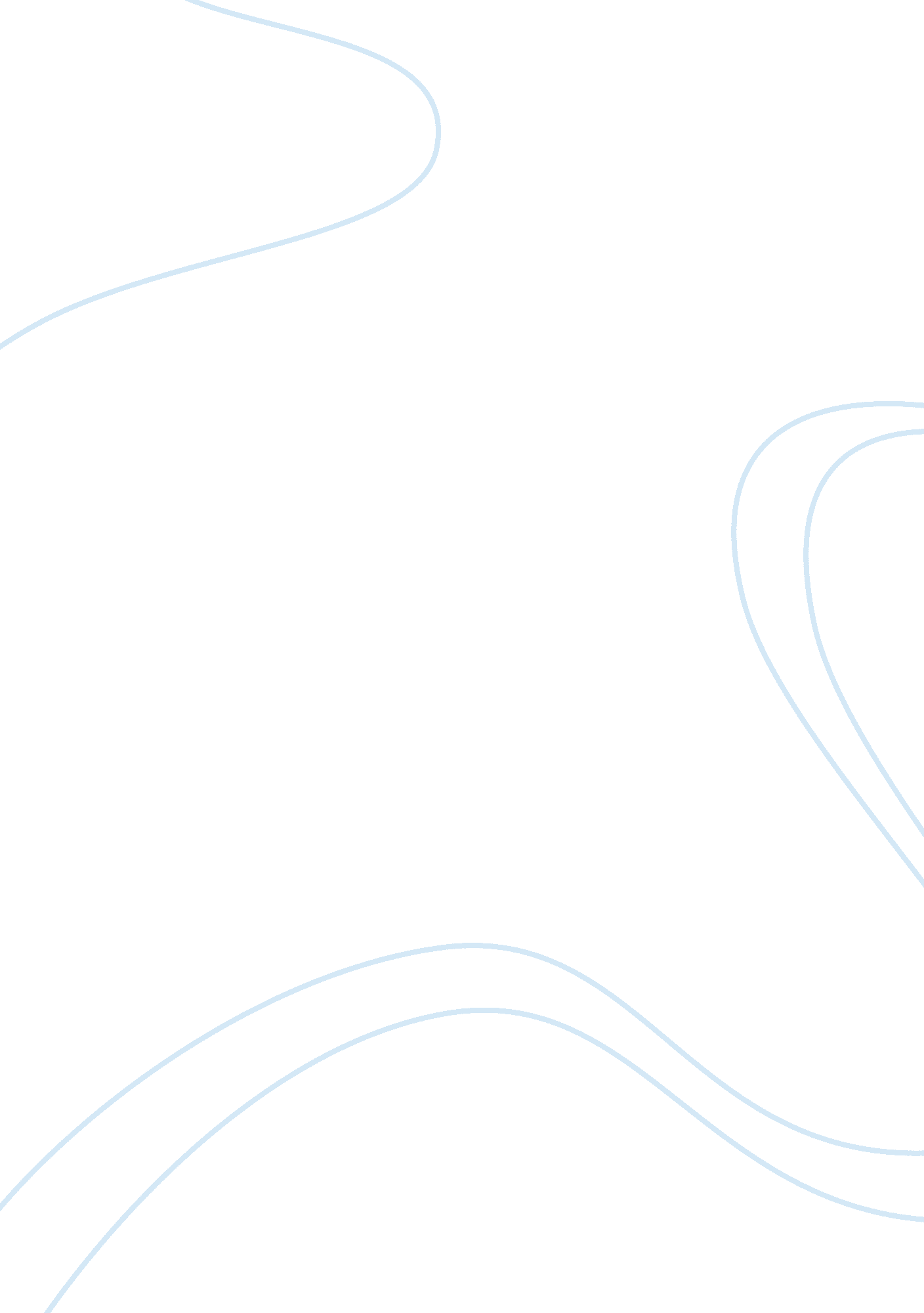 Unit 2 m1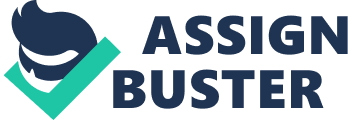 Introduction - In the M1 assignment I will be explain how the management of human, physical and technological resources can actually be improved in the performance of Asda. I will create a development of an understanding of how management functions can affect the performance of the Asda business company. Human Resources In the Asda Company there are customer satisfaction, the greatest and maximum important device is the business development. Management desires to display every individual member of staff carefully to ensure that everybody is undertaking what they are meant to ensure in their specific employment role. The head office management and store management can show their staff in this organisation; this will improve staff progress and also improve the business. The way ASDA company monitors their stuff of employees are by their: Attendance check Attendance like to Asda’s punctuality is in check. Asda organise this is because management monitors supervise attendance daily is to stand on top of all unreasonable nonappearances, some staff members may continuously do it over and over again, this could upset and distress the performance of the Asda business as well as giving the rest of the employees a bad example, if a definite staff member remained by taking days off without a reason their role segment would be affected this is for the reason that the other staff from that section would have a bigger portion of work to do and they would possibly not be capable to handle and this would concern the Asda business performance with the daily attendance check and business performance will not improve. Punctuality The cause why management monitor staff punctuality routine is to make sure no individual is continuously attaining late to the place of work. Being constantly late means fewer labouring done and this will definitely affect the business performance and could potential initiate a lot of arguments among the staff members, this is since some staff members could feel like that they are doing too much work whereas others are not severe about their ob and they could have the sensation that they deserve more from the manager compared to that specific other person who is constantly late. So if there was no daily punctuality check, then the managers wouldn’t know how to deal with situations like the situation mentioned above and the business would certainly be touched punctuality check surely improves the business performance. Standard of Work The standard of work in Asda is not habitual, this occurs now and then every other month or even two weeks’ time, the manager of the workshop needs to attempt to the sales floor and check if all the team is doing the best contraptions they can do at all times in their roles. This will prevent the staff from converting indolent individuals or the staff that are not aggravated from getting half of the job done when they should always be getting all the jobs done and meeting deadlines at all times this does not happen frequently so that staff members don’t know when the executive or managers will come down honestly at all times without supervision and who doesn’t. Setting Targets Monthly meetings, motivating staffs can lead to business disaster, Asda managers meet up individually with the staff members and they all agree on determining the targets that the staff members needs to prepare in a specific time, this is why all parties are implicated and staff feels more motivated because they can also provide their own opinion, motivated staff affects business performance as well. An example of this is if a business is full of unmotivated staff this means that one will give their best and this way the business can decrease to pieces but like Asda if the company motivates their staff then they can make sure that everyone’s happy when they are working and this is the cause why they get the best out of everyone at all times. Physical Resources When examining at the physical resources of the company, they watch at the actions that it undertakes to carry out its activities. Management of physical resources in Asda involves planning maintenance and refurbishment, and contains organising insurance and security to retain those resources safe. Asda needs a large, clean and decent looking building to attract ustomers, if the building is not very clean and decent looking it will not attract customers, however if it is bright and eye catching the customers will not hesitate to pass in. The location of Asda is important when considering their distribution network. If a business locates Asda to a position that is accessible to as many customers as possible, its profits can increase. Without a nice clean building, people may not want to purchase items for Asda, causing them to be bankrupt as they would lose money whereas also losing customers. Asda also needs their employees to have a decent and smart look, for example when they come to work all the employees including the managers has the requirement of having suit-trousers and a shirt, and this will give a good impression to the customers and to Asda’s reputation. Also my wearing the correct uniform which Asda provides the employees which is in the (colour green for natural) will also be much more easier for customers to know who works at the specific stores so when there is need of direction the customer will know who to ask for any directions or just simply knowledge of a specific product. Conclusion - In the M1 assignment I have explained how the management of human, physical and technological resources can actually be improved in the performance of ASDA. I have also created a development of an understanding of how management functions can affect the performance of the ASDA business company. Bibliography - http://tutor2u. net/business/strategy/resources. htm 